РЕСПУБЛИКА КАРЕЛИЯ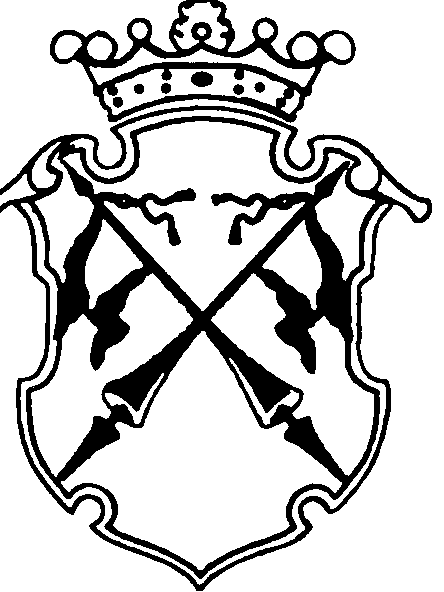 КОНТРОЛЬНО-СЧЕТНЫЙ КОМИТЕТСОРТАВАЛЬСКОГО МУНИЦИПАЛЬНОГО РАЙОНАЗаключениеКонтрольно-счетного комитета Сортавальского муниципального района на проект Решения Совета Кааламского сельского поселения «О бюджете Кааламского сельского поселения на 2019 год и плановый период 2020 и 2021 годов»03.12.2018г.                                                          		                             №60ОБЩИЕ ПОЛОЖЕНИЯЗаключение Контрольно-счетного комитета Сортавальского муниципального района (далее – Контрольно-счетный комитет) на проект Решения Совета Кааламского сельского поселения «О бюджете Кааламского сельского поселения на 2019 год и плановый период 2020 и 2021 годов» (далее – Заключение) подготовлено с учетом требований Бюджетного кодекса Российской Федерации (далее БК РФ), иных нормативных правовых актов Российской Федерации, Республики Карелия, а также в соответствии с Положением о бюджетном процессе в Кааламском сельском поселении (далее – Положение о бюджетном процессе), Соглашением о передаче полномочий контрольно-счетного органа Кааламского сельского поселения по осуществлению внешнего муниципального финансового контроля Контрольно-счетному комитету Сортавальского муниципального района, и иными действующими нормативными правовыми актами Кааламского сельского поселения.На экспертизу, в Контрольно-счетный комитет, проект решения о местном бюджете с приложением документов и материалов, предусмотренных статьей 184.2 БК РФ поступил 13 ноября 2018 года, т.е не позднее срока, установленного пунктом 1 статьи 15 Положения о бюджетном процессе в Кааламском сельском поселении, утвержденном Решением Совета Кааламского сельского поселения от 23.12.2013г. №14 для предоставления проекта решения в Совет Кааламского сельского поселения.Требования по составу показателей решения о бюджете, установленные статьей 184.1 Бюджетного кодекса РФ в проекте решения соблюдены.Состав документов и материалов, представленных вместе с проектом Решения Совета Кааламского сельского поселения «О бюджете Кааламского сельского поселения на 2019 год и плановый период 2020 и 2021 годов» соответствует требованиям, установленным статьей 184.2 Бюджетного кодекса РФ, но содержание документов не в полной мере соответствует требованиям БК РФ. При подготовке заключения Контрольно-счётного комитета учитывалась необходимость реализации положений, содержащихся в послании Президента РФ Федеральному собранию, Указах Президента РФ от 7 мая 2012 года, Стратегии социально-экономического развития Республики Карелия до 2020 года, а также стратегических целей развития Республики Карелия, определенных в Концепции социально-экономического развития Республики Карелия на период до 2022 года. Выборочно проверено наличие и проведен анализ нормативной и методической базы, регулирующий порядок формирования и расчетов основных показателей проекта Решения.ОСНОВНЫЕ ХАРАКТЕРИСТИКИ ПРОЕКТА БЮДЖЕТАБюджет Кааламского сельского поселения на 2019 год и плановый период 2020 и 2021 годов сформирован в рамках действующего налогового и бюджетного законодательства в условиях планируемого снижения поступлений налоговых и неналоговых доходов по сравнению с ожидаемой оценкой исполнения бюджета поселения за 2018 год. 	Проект бюджета Кааламского сельского поселения на 2019 год сформирован с объемом доходов на 2019 год в сумме 6 588,4 тыс. руб. Объем расходов на 2019 год в сумме 6 595,4 тыс. руб. Дефицит бюджета сформирован на 2019 год – 7,0 тыс. руб. 	На плановый период 2020 года проект сформирован с объемом доходов в сумме 6 613,4,0 тыс. руб. Объем расходов на 2020 год – 6 610,4 тыс. руб. Бюджет спланирован с профицитом, составляющим на 2020 год – 3,0 тыс. руб. 	На плановый период 2021 года проект сформирован с объемом доходов в сумме 6 652,4 тыс. руб. Объем расходов на 2021 года –6 645,4 тыс. руб. Бюджет спланирован с профицитом, составляющим на 2021 год – 7,0 тыс. руб. 	Динамика основных параметров бюджета Кааламского сельского поселения свидетельствует о снижении доходов и расходов в 2019 году по сравнению с оценкой ожидаемого исполнения бюджета Кааламского сельского поселения за 2018 год (объем доходов 17 079,0 тыс. руб., объем расходов 17 027,0 тыс. руб.) и о сохранении доходов и расходов в плановом периоде 2020 и 2021 годов на уровне 2019 года. Доходы проекта бюджета Кааламского сельского поселения на 2019 год предусмотрены в объеме 6 588,4 тыс. рублей, что меньше ожидаемого уровня текущего года на 10 490,6 тыс. рублей, или в 2,6 раза, за счет планируемого снижения поступлений налоговых и неналоговых доходов на 7 932,4 тыс. руб. или в 1,2 раза и снижения безвозмездных поступлений на 2 558,2 тыс. руб. или в 5 раз.В 2020 году прогнозируется рост объемов доходной части бюджета поселения к объему 2019 года на 0,4 процента. По налоговым и неналоговым доходам прогнозируется рост на 1 процент, снижение поступлений прогнозируется по безвозмездным поступлениям на 4 процента.В 2021 году прогнозируется рост объемов доходной части бюджета поселения к объему 2020 года на 0,6 процента. По налоговым и неналоговым доходам прогнозируется рост на 1 процент, снижение поступлений прогнозируется по безвозмездным поступлениям на 2 процента.Анализ структуры доходов бюджета Кааламского сельского поселения свидетельствует о планируемом снижении доли ожидаемого исполнения по безвозмездным поступлениям в общем объеме доходов, прогнозируемых к поступлению в 2019 году и плановом периоде 2020,2021 годов по сравнению с показателями оценки исполнения за 2018 год.В структуре доходов бюджета Кааламского сельского поселения на 2019 год налоговые и неналоговые доходы составляют 92% от общего объема доходов, в плановом периоде 2020 и 2021 годов -93% ежегодно. Удельный вес безвозмездных поступлений в общем объеме доходов в 2019 году на 10 процентных пункта ниже, чем ожидаемое исполнение за 2018 год (в 2018 году – 18 процентов). В плановом периоде 2020 и 2021 годов снижение удельного веса безвозмездных поступлений составит 11% к уровню 2018 года. В составе безвозмездных поступлений на 2019 году и плановый период 2020 и 2021 годов предусмотрено поступление в форме дотации бюджетам сельских поселений на выравнивание бюджетной обеспеченности и субвенций: на осуществление государственных полномочий Республики Карелия по созданию и обеспечению деятельности административных комиссий и определению перечня должностных лиц, уполномоченных составлять протоколы об административных правонарушениях и на осуществление первичного воинского учета на территориях, где отсутствуют военные комиссариаты.Проект бюджета Кааламского сельского поселения на 2019 год и плановый период 2020-2021 годов сформирован в условиях отсутствия распределения субсидий и иных межбюджетных трансфертов из республиканского бюджета.Расходы бюджета Кааламского сельского поселения на 2019 год запланированы в размере 6 595,4 тыс. рублей, что на 10 431,6 тыс. рублей или на 61% меньше ожидаемой оценки исполнения бюджета 2018 года, на плановый период 2020 года в сумме 6 610,4 тыс. руб., что на 0,2% больше уровня предыдущего года, на плановый период 2021 года в сумме 6 645,4 тыс. руб., что на 0,5% выше уровня предыдущего года.В структуре расходов бюджета Кааламского сельского поселения приоритетными направлениями расходов Кааламского сельского поселения по-прежнему будут являться расходы по разделам «Жилищно-коммунальное хозяйство», «Общегосударственные вопросы», «Культура и кинематография» и «Национальная экономика». Расходы, по разделу «Жилищно-коммунальное хозяйство» в 2019 году и плановом периоде 2020 и 2021 годов составят по 12% ежегодно. Расходы по разделу «Общегосударственные вопросы» в 2019 и в плановом периоде 2020 и 2021 года 44% ежегодно. Расходы по разделу «Культуру и кинематография» в 2019 году и в плановом периоде 2020,2021 годов составят 24% ежегодно. Расходы по разделу «Национальная экономика» в 2019 году и в плановом периоде 2020, 2021 годов составят 15% ежегодно.Незначительную долю в расходах бюджета Кааламского сельского поселения составляют (менее 1%) расходы по разделам «Физическая культура и спорт», «Социальная политика», «Образование», «Национальная безопасность и правоохранительная деятельность». Расходы, направляемые на «Национальную оборону» в 2019 году и плановом периоде 2020-2021 года составят 5% в общем объеме расходов.Представленным проектом на 2019 год и в плановый период 2020 и 2021 годов не планируется существенного изменения (более 5%) структуры расходов по сравнению с оценкой 2018 года за исключением увеличения в 2019 году доли расходов по разделу «Общегосударственные вопросы» на 6%, «Культура, кинематография» на 7% и снижения доли расходов по разделу «Жилищно-коммунальное хозяйство» на 17%. Проектом Решения о бюджете предусмотрено формирование бюджета поселения на 2019 год с дефицитом в размере 7,0 тыс. рублей, или менее 1% собственных доходов. На плановый период 2020,2021 с профицитом в 3,0 и 7,0 тыс. руб. соответственно. По сравнению с ожидаемой оценкой исполнения бюджета поселения в 2018 году, объем плановых значений дефицита в процентах к собственным доходам в 2019 году увеличится. По ожидаемой оценке в 2018 году бюджет будет исполнен с профицитом составляющим 52,0 тыс. руб.Финансирование дефицита бюджета в 2019 году планируется за счет уменьшения остатка средств на лицевом счете на 01.01.2019 года. Иных источников для покрытия дефицита бюджета не планируется.В бюджете Кааламского сельского поселения на 2019 год и плановый период 2020 и 2021 годов расходы на обслуживание муниципального долга отсутствуют.ПРОГНОЗ СОЦИАЛЬНО-ЭКОНОМИЧЕСКОГО РАЗВИТИЯ КААЛАМСКОГО СЕЛЬСКОГО ПОСЕЛЕНИЯ НА 2019 ГОД И ПЛАНОВЫЙ ПЕРИОД 2020 И 2021 ГОДОВВ соответствии с Бюджетным кодексом Российской Федерации (статья 172) составление проекта бюджета основывается на прогнозе социально-экономического развития соответствующей территории и основных направлениях бюджетной и налоговой политики.Постановлением администрации Кааламского сельского поселения от 30.10.2018г. № 36 утвержден Порядок разработки прогноза социально-экономического развития Кааламского сельского поселения (далее – Порядок).Представленный в Контрольно-счетный комитет Прогноз социально-экономического развития включает в себя:-предварительные итоги социально-экономического развития Кааламского сельского поселения;-прогноз социально-экономического развития Кааламского сельского поселения на 2019 год и плановый период 2020-2021 года.-пояснительная записка к прогнозу социально-экономического развития Кааламского сельского поселения на 2019 и плановый период 2020-2021 года (далее - Пояснительная записка к Прогнозу).Согласно п. 4 статьи 173 Бюджетного кодекса РФ Прогноз социально-экономического развития на очередной финансовый год и плановый период должен разрабатываться путем уточнения параметров планового периода и добавления параметров второго года планового периода. В пояснительной записке к прогнозу должно приводится обоснование параметров прогноза, в том числе их сопоставление с ранее утвержденными параметрами с указанием причин и факторов прогнозируемых изменений. Из проведенного анализа представленных документов Контрольно-счетный комитет делает вывод, что содержание Прогноза социально- экономического развития соответствует требованиям БК РФ за исключение того, что в представленном в составе Прогноза документе «Предварительные итоги социально-экономического развития Кааламского сельского поселения за 9 месяцев 2018 года и ожидаемые итоги социально-экономического развития за 2018 год» отсутствует анализ экономических показателей, которые были приняты за основу при утверждении бюджета на 2018 год и плановый период 2019,2020 годов. В соответствии со статьей 174.1 Бюджетного кодекса Российской Федерации доходы бюджета прогнозируются на основе прогноза социально-экономического развития территории. В представленном Кааламским сельским поселением прогнозе представлены показатели, на основе которых должно производится прогнозирование доходной части бюджета на 2019 год и плановый период 2020-2021 годов. Представленные в прогнозе основные показатели Кааламского сельского поселения, такие как: кадастровая стоимость земельных участков юридических лиц, кадастровая стоимость земельных участков физических лиц, кадастровая стоимость строений, сооружений, помещений физических лиц, фонд заработной платы на территории Кааламского сельского поселения являются базовыми для прогнозирования доходной части бюджета.В ходе проведенного анализа при сопоставлении динамики доходов бюджета поселения с динамикой показателей Прогноза, на основании которых, произведено прогнозирование, была установлена взаимосвязь по всем проанализированным доходным источникам. Следовательно, при составлении проекта бюджета была осуществлена привязка прогнозирования доходов бюджета поселения к Прогнозу социально-экономического развития территории, что соответствует требованиям п. 174.1 БК РФ. Основные показатели прогноза социально-экономического развития, представленные Кааламским поселением приведены в Таблице 1.Таблица 1Как видно из таблицы (графы 5,8,11) основные экономические показатели, представленные к проекту Решения, практически по ряду позиций отличаются от показателей, принятых за основу при утверждении бюджета на 2018 год и на плановый период 2019 и 2020 годов, что может свидетельствовать о недостаточной точности прогноза. В Пояснительной записке к основным экономическим показателям указаны причины и факторы изменения ранее утвержденных параметров прогноза, но не приводится сопоставление параметров прогноза с ранее утвержденными параметрами, в связи с чем не предоставляется возможным увидеть изменение показателей в представленном Проекте к показателям к утвержденному бюджету на 2018-2020 года.«Предварительные итоги социально-экономического развития Кааламского сельского поселения за 9 месяцев 2018 года и ожидаемые итоги социально-экономического развития за 2018 год» не содержат сопоставления ожидаемого результата по экономическим показателям, которые были приняты за основу при утверждении бюджета на 2018 год и плановый период 2019,2020 годов. Таким образом, отсутствует отражение результатов реализации поставленных целей и задач в текущем периоде.Согласно ст. 160.1 БК РФ главный администратор доходов бюджета утверждает методику прогнозирования поступлений доходов в бюджет в соответствии с общими требованиями к такой методики, установленными Правительством РФ. Согласно ч.2 ст.172 БК РФ составление проекта бюджета основывается на Прогнозе социально-экономического развития территории.В ходе экспертизы были проанализированы положения Методики прогнозирования поступлений доходов в бюджет Кааламского сельского поселения (утверждена распоряжением администрации Кааламского сельского поселения от 30.10.2018г. №38) (далее- Методика). Согласно Методики, основой прогнозирования доходов являются: 1) показатели прогноза социально-экономического развития сельского поселения на очередной год и на плановый период;2) ожидаемый объем поступления налогов в текущем финансовом году;3) данные о поступлении налогов за год, предшествующий текущему финансовому году, и за отчетный период текущего финансового года;4) данные о недоимке по налогам на последнюю отчетную дату;5) данные о предоставлении налоговых льгот за год, предшествующий текущему финансовому году;6) данные налоговой отчетности о налогооблагаемой базе на последнюю отчетную дату;В представленный Прогноз социально-экономического развития Кааламского сельского поселения на 2019 год и плановый период 2020-2021 годы включены показатели являющиеся базовыми для прогнозирования доходной части бюджета. Следовательно, Методика прогнозирования поступлений доходов в бюджет Кааламского сельского поселения учитывает требования Бюджетного кодекса РФ. Кроме того, в условиях реализации программно-целевого принципа планирования и исполнения бюджета повышаются требования к качеству прогноза социально-экономического развития на очередной финансовый год и на плановый период. Этот прогноз должен не только с большой степенью надежности определять исходные условия для разработки проекта бюджета, но и иметь целевой характер, то есть отражать результаты реализации поставленных целей и задач в среднесрочной перспективе, что является критерием эффективности проводимой социально-экономической политики и качества муниципальной системы прогнозирования.Исходя из определения, данного в Федеральном законе от 28 июня 2013г. № 172-ФЗ «О стратегическом планировании в Российской Федерации» (далее- Федеральный закон №172-ФЗ) Прогноз социально-экономического развития - это документ стратегического прогнозирования, содержащий систему научно-обоснованных представлений о внешних и внутренних условиях, направлениях и об ожидаемых результатах социально-экономического развития на среднесрочный или долгосрочный период.Организация и функционирование системы стратегического прогнозирования основывается на принципах результативности и эффективности стратегического прогнозирования, который означает, что выбор способов и методов достижения целей социально-экономического развития должен основываться на необходимости достижения заданных результатов с наименьшими затратами ресурсов в соответствии с документами стратегического прогнозирования.Данный принцип предполагает вариативность способов социально-экономического развития и выбор одного из вариантов, который позволял бы достичь заданных результатов с наименьшими затратами. Прогноз социально-экономического развития Кааламского сельского поселения не содержит вариативность развития и выбор одного из вариантов социально-экономического развития поселения. Одновременно с проектом Решения Совета Кааламского сельского поселения «О бюджете Кааламского сельского поселения на 2019 год и на плановый период 2020 и 2021 годов» Администрацией Кааламского сельского поселения представлены Основные направления бюджетной и налоговой политики Кааламского сельского поселения на 2019 год и на плановый период 2020 и 2021 годов, анализ которых показывает следующее. Бюджетная политика Кааламского сельского поселения направлена на повышение эффективности и результативности управления бюджетными средствами при достижении приоритетных целей социально-экономического развития Кааламского сельского поселения. Основная цель бюджетной политики – эффективное решение текущих задач и задач развития в условиях ограниченности бюджетных ресурсов. Бюджетная политика будет направлена на:-сохранение и развитие доходного потенциала;-повышение качества предоставляемых населению муниципальных услуг;-оптимизацию расходных обязательств, направленных на ключевые социально-экономические направления;-обеспечение сбалансированности расходных обязательств, эффективное и экономное расходование бюджетных средств;-совершенствование процедур внутреннего финансового контроля;-обеспечение прозрачности и открытости бюджета и бюджетного процесса для общества;-усиление контроля за соблюдением бюджетного законодательства;-использование конкурентных способов отбора организаций для оказания муниципальных услуг, в т. ч. Путем проведения конкурсов и аукционов;-запрет на установление расходных обязательств, не связанных с исполнением полномочий органов местного самоуправления поселения. Мероприятия в области мобилизации доходов бюджета планируется сконцентрировать на следующих направлениях:-повышение эффективность управления и распоряжения муниципальным имуществом;-увеличение собираемости доходов в том числе за счет повышения качества их администрирования.Налоговая политика Кааламского сельского поселения направлена на увеличение собираемости на территории поселения имущественных налогов.Приоритеты в области формирования доходов – укрепление собственной налоговой базы и развитие налогового потенциала за счет расширения налоговой базы путем привлечения новых налогоплательщиков и проведения активной работы с уже имеющимися. Для достижения поставленных целей планируется:-активизировать деятельность по привлечению к постановке на налоговый учет обособленных подразделений организаций, осуществляющих деятельность на территории Кааламского сельского поселения;-взаимодействовать с налоговыми органами по повышению собираемости налогов и сборов, сокращению недоимки, усилению налоговой дисциплины;-проводить мониторинг расчетов с бюджетом по крупным и средним предприятиям и организациям в целях предотвращения необоснованного сокращения платежей в бюджет и роста задолженности по налогам;-продолжить работу по формированию актуальной налогооблагаемой базы, с целью введения налога на имущество физических лиц от кадастровой стоимости объекта налогообложения.Несмотря на стратегическую важность указанного документа в бюджетном процессе не установлены единые требования, определяющие его структуру и содержание, что не обеспечивает должное качество подготовки и согласованность документа. Доходы бюджета4.1. Оценка полноты и соответствия состава информации, содержащейся в перечне источников доходов бюджета поселения и реестре источников доходов бюджета поселение, требованиям Бюджетного кодекса Российской Федерации и иным нормативным правовым актам показала следующее.В нарушение ст.11 «Общих требований к составу информации, порядку формирования и ведения реестра источников доходов Российской Федерации, реестра источников доходов федерального бюджета, реестров источников доходов бюджетов субъектов Российской Федерации, реестров источников доходов местных бюджетов и реестров источников доходов бюджетов государственных внебюджетных фондов», утвержденных Постановлением Правительства Российской Федерации от 31 августа 2016 г. № 868 в Реестре источников доходов бюджета Кааламского сельского поселения, представленный в составе документов и материалов одновременно с проектом бюджета отсутствует информация о нормативе распределения доходов в бюджет поселения по источникам дохода бюджета. 4.2.Доходы бюджета Кааламского сельского поселенияДинамика показателей доходной части бюджета Кааламского сельского поселения за четыре года (с 2017 по 2021 годы) представлена в таблице: Таблица 2 (тыс. руб.)Доходы проекта бюджета Кааламского сельского поселения на 2019 год предусмотрены в объеме 6 588,4 тыс. рублей, что меньше ожидаемого уровня текущего 2018 года на 10 490,6 тыс. рублей, или на 61 процент. Снижение доходов бюджета в 2019 году по сравнению с 2018 годом произошло за счет планируемого снижения поступлений налоговых и неналоговых доходов на 7 932,4 тыс. рублей, или на 57 процентов и снижении безвозмездных поступлений на 2 558,2 тыс. руб. или на 83 процента.В 2020 году прогнозируется незначительное увеличение объемов доходной части бюджета поселения к объему 2019 года составляющее менее 1 процента, в абсолютном выражении увеличение составит 25,0 тыс. рублей. Увеличение прогнозируется при росте поступлений по налоговым и неналоговым доходам на 1 процент, при снижении по безвозмездным поступлениям на 4 процента.В 2021 году прогнозируется увеличение объема доходов по отношению к 2020 году на 1 процент в абсолютном выражении на 39,0 тыс. рублей. Налоговые и неналоговые доходы увеличатся на 2%, безвозмездные поступления снизятся на 2 процента.Анализ структуры доходов бюджета Кааламского сельского поселения свидетельствует о планируемом снижении доли исполнения по безвозмездным поступлениям в общем объеме доходов, прогнозируемых к поступлению в 2019 году и плановом периоде 2020,2021 годов по сравнению оценкой исполнения 2018 года. Удельный вес налоговых доходов в общем объеме доходов бюджета в 2018 году по сравнению с 2017 годом увеличится на 24 процента и составит 82 процента (в 2017 году – 58 процентов).По сравнению с оценкой 2018 года удельный вес собственных доходов бюджета общем объеме доходов бюджета увеличился в 2019 году на 9 процент и составил 91 процентов (в 2018 году – 82 процента). По сравнению с прогнозом на 2019 год, в прогнозе поступлений на плановый период 2020,2021 годов удельный вес собственных доходов бюджета в общем объеме доходов увеличится на 1 процент и составит 93 процента.4.3. Налоговые доходы бюджета Кааламского сельского поселенияНалоговые доходы бюджета Кааламского сельского поселения на 2019 год прогнозируются в объеме 5 925,5 тыс. рублей на плановый период 2020,2021 годов – 5 917,5 тыс. руб. и 6 021,5 тыс. руб. соответственно.В сравнении с 2018 годом поступления налоговых доходов в 2019 году прогнозируются со снижением, в 2,3 раза. На плановый период 2020 года на уровне 2019 года, на плановый период 2021 года с увеличением составляющим 2 процента к уровню предыдущего года.Наибольшую долю налоговых доходов бюджета в 2019 году и в плановый период 2020,2021 годов по-прежнему будут составлять поступления от земельного налога – 60 процентов.Динамика прогнозируемого поступления по налоговым источникам представлена в таблице: Таблица 3Анализ приведенных данных свидетельствует о том, что налоговые доходы бюджета в 2019 году прогнозируются по всем налоговым источникам за исключением доходов от уплаты акцизов со снижением относительно объема 2018 года. На плановый период 2020, 2021 годов по всем налоговым источникам за исключением доходов от налога на доходы физических лиц поступления прогнозируются на уровне объема предыдущего года. Поступления по доходам налога на доходы физических лиц на плановый период 2020, 2021 годов прогнозируются с увеличением относительно предыдущего года на 5% ежегодно.Рассмотрим прогнозируемые поступления в бюджет Кааламского сельского поселения в разрезе основных налоговых источников. 4.3.1.Налог на доходы физических лицСогласно ст. 174.1 БК РФ доходы бюджета прогнозируются на основе прогноза социально-экономического развития территории.В представленной вместе с проектом бюджета Пояснительной записке приведены пояснения на основе каких данных произведен расчет прогнозируемых поступлений на доходы физических лиц. Согласно Пояснительной записки, прогноз налога на доходы физических лиц на 2019 год определен на основании Прогноза социально-экономического развития с учетом прогноза, предоставленного администратором дохода Межрайонной ИФНС РФ №5 по РК. В представленном Прогнозе социально-экономического развития Кааламского сельского поселения на 2019 год и плановый период 2020 и 2021 представлены показатели на основе которых производится расчет поступлений по доходам от налога на доходы физических лиц (фонд заработной платы на территории Кааламского сельского поселения с учетом необлагаемой его части). В представленных материалах к проекту Решения представлен расчет по данному виду налогового доходаПоступление НДФЛ в бюджет Кааламского сельского поселения на 2019 год прогнозируется в сумме 921,0 тыс. рублей, что на 7 117,0 тыс. рублей или в 9 раз меньше ожидаемого исполнения за 2018 год. Анализ изменения экономического показателя социально-экономического развития района «Фонд заработной платы с учетом необлагаемой его части», который участвует в расчете объема прогнозного поступления дохода от налога на физических лиц, показал, что при объеме данного экономического показателя по оценке 2018г. - 347,0 тыс. руб., спрогнозирован объем поступления в 2018 году 8 038,0 тыс. руб. При уточненном объеме данного экономического показателя на 2019 год (329 тыс. руб.) спрогнозирован объем поступления дохода 921,0 тыс. руб. Таким образом, при снижении экономического показателя «Фонд заработной платы с учетом не облагаемой его части» на 5%, объем прогнозируемого поступления дохода снизился в 9 раз. В Пояснительной записке не содержится информации о том, какой фактор повлиял на снижение прогнозируемого объема данного вида налогового дохода на 2019 год. На плановый период НДФЛ прогнозируется:-на 2020 год в сумме 967,0 тыс. рублей, что на 46,0 тыс. рублей или на 5 процентов больше прогнозируемой на 2019 год суммы;-на 2021 год в сумме 1017,0 тыс. рублей, что на 50,0 тыс. рублей или на 5 процентов больше прогнозируемого на 2020 год суммы.Удельный вес НДФЛ в общем объеме налоговых доходов бюджета поселения составит в 2019 году– 16 процентов, в плановом периоде 2020 года и 2021 годов -17%.4.3.2.Акцизы по подакцизным товарам (продукции), производимым на территории Российской ФедерацииВ представленной вместе с проектом бюджета Пояснительной записке приведены пояснения на основе каких данных произведен расчет прогнозируемых поступлений акцизов. Согласно Пояснительной записки, прогноз поступления акцизов на 2019 год определен на основании уточненного прогноза, предоставленного администратором дохода Управлением федерального казначейства по РК. Согласно ст. 174.1 БК РФ доходы бюджета прогнозируются на основе прогноза социально-экономического развития территории. Согласно Пояснительной записки при прогнозировании поступления акцизов на 2019 год использованы показатели прогноза социально-экономического развития Кааламского сельского поселения. В представленных материалах к проекту Решения не представлен расчет по данному виду налогового дохода, основанный на показатели прогноза социально-экономического развития поселения.Поступления акцизов на нефтепродукты в бюджет Кааламского сельского поселения в 2019 году и плановом периоде 2020,2021 годов прогнозируются в сумме 959,5 тыс. рублей, что на 89,5 тыс. руб. или на 10 процентов больше ожидаемого исполнения за 2018 год. Удельный вес данного вида налогового источника в 2019 году в плановом периоде 2020-2021 годов составит 16 процентов в объеме налоговых поступлений.4.3.3.Налог на имуществоВ Пояснительной записке к проекту бюджета, в качестве обоснования прогнозируемого объема поступлений налога на имущество в бюджет Кааламского сельского поселения указано, что он определен на основании показателей Прогноза социально-экономического развития с учетом прогноза поступлений, предоставленного администратором данных доходов -Межрайонной ИФНС №5 по РК.В прогнозе социально-экономического развития Кааламского сельского поселения представлены показатели на основе которых рассчитывается доход по налогу на имущество физических лиц (кадастровая стоимость строений, сооружений, помещений физических лиц). В представленных материалах к проекту Решения представлен расчет по данному виду налогового доходаПоступления данного налога в бюджет Кааламского сельского поселения на 2019 год прогнозируются в сумме 488,0 тыс. рублей, что на 52,0 тыс. руб. или на 10 процентов меньше ожидаемого исполнения за 2018 год. На плановый период 2020,2021 годов в сумме - 488,0 тыс. руб. ежегодно.Удельный вес данного вида налогового источника в 2019 году и в плановом периоде 2020-2021 годов составит 8 процентов, в объеме налоговых поступлений.В Пояснительной записке представлена информация о дополнительных поступлениях налоговых источников, спрогнозированная по данным задолженности предыдущих периодов и результатам работы по взысканию задолженности по налогам. 4.3.5.Земельный налогВ Пояснительной записке к проекту бюджета, в качестве обоснования прогнозируемого объема поступлений налога на имущество в бюджет Кааламского сельского поселения указано, что он определен на основании показателей Прогноза социально-экономического развития с учетом прогноза поступлений, предоставленного администратором данных доходов -Межрайонной ИФНС №5 по РК.В прогнозе социально-экономического развития Кааламского сельского поселения представлены показатели на основе которых рассчитывается доход по земельному налогу (кадастровая стоимость земельных участков юридических лиц и кадастровая стоимость земельных участков физических лиц). В представленных материалах к проекту Решения представлен расчет по данному виду налогового дохода Таким образом, прослеживается согласованность прогнозируемого поступления доходов от использования имущества с показателем прогноза «кадастровая стоимость земельных участков юридических лиц и кадастровая стоимость земельных участков физических лиц».Поступления данного налога в бюджет Кааламского сельского поселения на 2019 год прогнозируются в сумме 3557,0 тыс. рублей, что на 851,0 тыс. руб. или на 19 процента больше ожидаемого исполнения за 2018 год. На плановый период 2020,2021 годов в сумме – 3 557,0 тыс. руб. ежегодно.Удельный вес данного вида налогового источника в 2019 году и в плановом периоде 2020-2021 годов составит 60 процентов в объеме налоговых поступлений.В Пояснительной записке представлена информация о дополнительных поступлениях налоговых источников, спрогнозированная по данным задолженности предыдущих периодов и результатам работы по взысканию задолженности по налогам. 4.4. Неналоговые доходы бюджета Кааламского сельского поселенияНеналоговые доходы бюджета Кааламского сельского поселения на 2019 год и плановый период 2020,2021 годов прогнозируются в объеме 144,1 тыс. рублей ежегодно.В сравнении с 2018 годом поступления неналоговых доходов в 2019 году прогнозируются со снижением составляющим 2,0 тыс. руб. или 0,1 процента к ожидаемой оценке исполнения за 2018 год (146,0 тыс. руб.). На плановый период 2020,2021 годов на уровне 2019 года, по 144,1 тыс. руб. ежегодно.Неналоговые доходы бюджета в 2019 году и плановом периоде 2020,2021 годов будут представлены доходами от прочих поступлений от использования имущества на 100,0 процентов. Динамика прогнозируемого поступления по неналоговому источнику в виде доходов от прочих поступлений от использования имущества представлена в таблице: Таблица 4Анализ приведенных данных свидетельствует о том, что неналоговые доходы бюджета в 2019 году прогнозируются со снижением составляющим 1 процент от ожидаемой оценки 2018 года. На плановый период 2020,2021 года доходы прогнозируются на уровне 2019 года. Рассмотрим прогнозируемые поступления в бюджет Кааламского сельского поселения в разрезе неналоговых источников. 4.4.1. Доходы от использования имуществаСогласно Пояснительной записке к проекту бюджета, доходы от использования имущества спрогнозированы исходя из прогнозируемого объема сдаваемых в аренду помещений (один из показателей прогноза социально-экономического развития Кааламского сельского поселения на 2019 год и плановый период 2020 и 2021 годов). В представленных материалах к проекту Решения представлен расчет по данному виду налогового дохода.Таким образом, прослеживается согласованность прогнозируемого поступления доходов от использования имущества с показателем прогноза «объем сдаваемых в аренду помещений».Поступления доходов от использования имущества в бюджет Кааламского сельского поселения на 2019 год прогнозируются в сумме 144,1 тыс. рублей, что на 0,1 тыс. руб. меньше ожидаемого исполнения за 2018 год. На плановый период 2020,2021 годов в сумме-144,1 тыс. руб., то есть на уровне 2019 года.Удельный вес данного вида неналогового источника в 2019 году и в плановом периоде 2020-2021 годов составит по 100 процентов в объеме неналоговых поступлений ежегодно.4.4.2. Штрафы, санкции, возмещение ущерба. Поступление денежных взысканий в бюджет Кааламского сельского поселения на 2019 год и плановый период 2020-2021 годов не запланировано Как видно из результатов проверки и анализа прогноза налоговых и неналоговых доходов проекта Решения в составе материалов к проекту Решения представлены расчеты по налоговым и налоговым доходам за исключением расчета доходов в виде акцизов (959,5 тыс. руб.). Таким образом, прогнозирование доходов бюджета Кааламского сельского поселения осуществлено в соответствии с нормами, установленными статьей 174.1 Бюджетного кодекса Российской Федерации за исключением доходов в виде акцизов в связи с тем, что виду отсутствия расчетов по данному источнику доходов не представляется возможность оценить его связь с Прогнозом социально-экономического развития. Указанный факт свидетельствует о недостаточной прозрачности формирования доходной базы бюджета Кааламского сельского поселения.4.5. БЕЗВОЗМЕЗДНЫЕ ПОСТУПЛЕНИЯСогласно пояснительной записке к проекту бюджета, безвозмездные поступления в доходах бюджета Кааламского сельского поселения учтены в объемах, предусмотренных проектом Закона Республики Карелия «О бюджете Республике Карелия на 2019 год и плановый период 2020 и 2021 годов».Безвозмездные поступления из республиканского бюджета в бюджет Кааламского сельского поселения прогнозируются:-на 2019 год в объеме 518,8 тыс. рублей, что на 2 558,2 тыс. рублей, меньше ожидаемых поступлений на 2018 год (3 077,0 тыс. рублей); на 2020 год в объеме 497,8 тыс. рублей, на 21,0 тыс. рублей, меньше прогнозируемых поступлений на 2019 год, на 2021 год в - объеме 486,8 тыс. рублей, что на 11,0 тыс. рублей, меньше прогнозируемых поступлений на 2020 год.Структура безвозмездных поступлений из республиканского бюджета за период 2018 -2021 годы представлена в следующей таблице.          Таблица 5Из приведенных в таблице данных следует, что удельный вес безвозмездных поступлений в общем объеме доходов в 2019 году на 10 процентных пунктов ниже, чем по ожидаемому исполнению за 2018 год и составит 8 процентов (в 2018 году – 18 процентов) и на 34% ниже исполнения за 2017 год (42%). В составе безвозмездных поступлений, предусмотрено поступление в форме дотации в объеме 214,0 тыс. руб. и субвенции на осуществление первичного воинского учета на территориях, где отсутствуют военные комиссариаты в сумме 302,8 тыс. руб. и на осуществление государственных полномочий Республики Карелия по созданию и обеспечению деятельности административных комиссий и определению перечня должностных лиц, уполномоченных составлять протоколы об административных правонарушениях в сумме– 2,0 тыс. руб.В 2020,2021 годах в составе безвозмездных поступлений, предусмотрено поступление в форме дотации в объеме 193,0 тыс. руб. и 182,0 тыс. руб. соответственно, и субвенций: на осуществление первичного воинского учета на территориях, где отсутствуют военные комиссариаты в сумме 302,8 тыс. руб., на осуществление государственных полномочий Республики Карелия по созданию и обеспечению деятельности административных комиссий и определению перечня должностных лиц, уполномоченных составлять протоколы об административных правонарушениях в сумме– по 2,0 тыс. руб. ежегодноПроект бюджета Кааламского сельского поселения на 2019 год на плановый период 2020,2021 года сформирован в условиях отсутствия распределения субсидий и иных межбюджетных трансфертов из республиканского бюджета.5. РЕЗУЛЬТАТЫ ПРОВЕРКИ И АНАЛИЗА ФОРМИРОВАНИЯ РАСХОДОВ БЮДЖЕТА КААЛАМСКОГО СЕЛЬСКОГО ПОСЕЛЕНИЯРасходы бюджета Кааламского сельского поселения на 2019 год и плановый период 2020 и 2021 годов учтены исходя из потребности в реализации полномочий органов местного самоуправления Кааламского сельского поселения по решению вопросов местного значения, а также из объема средств, переданных из бюджета Республики Карелия на осуществление государственных полномочий.       Согласно статьи 174.2 БК РФ, планирование бюджетных ассигнований осуществляется в порядке и в соответствии с методикой, устанавливаемой соответствующим финансовым органом. В соответствие со статьей 174.2 БК РФ Методика планирования бюджетных ассигнований бюджета Кааламского сельского поселения утверждена Постановлением Администрации Кааламского сельского поселения от 31.10.2018г № 39.В составе материалов к проекту Решения о бюджете на 2019 год и плановый период 2020-2021 годов не представлены формы обоснований (расчеты) бюджетных ассигнований. Согласно данных пояснительной записки к Проекту бюджета при составлении расходной части бюджета планирование бюджетных ассигнований осуществлено раздельно по бюджетным ассигнованиям на исполнение действующих и принимаемых обязательств.В соответствии со статьей 19 Федерального закона от 5 апреля 2013 года №44-ФЗ «О контрактной системе в сфере закупок товаров, работ, услуг для обеспечения государственных и муниципальных нужд» администрация Кааламского сельского поселения должна была разработать и принять правила нормирования в сфере закупок для обеспечения муниципальных нужд. Постановлением администрации Кааламского сельского поселения №4 от 19.02.2018 года утверждены требования к порядку разработки и принятия правовых актов о нормировании в сфере закупок для обеспечения муниципальных нужд Кааламского сельского поселения, содержанию указанных актов и обеспечению их исполнения. Согласно пояснительной записки, планирование бюджетных ассигнований на закупку товаров, работ, услуг для обеспечения выполнения функций муниципальных органов и учреждений осуществлялось в соответствии с правилами нормирования в сфере закупок товаров, работ, услуг для обеспечения муниципальных нужд.Проектом решения предлагается утвердить расходы бюджета Кааламского сельского поселения на 2019 год в размере 6 595,4 тыс. рублей, что на 10 431,6 тыс. рублей или на 2,6 раза меньше ожидаемой оценки исполнения бюджета 2018 года (17 027,0 тыс. руб.), на плановый период 2020 года в сумме 6 610,4 тыс. руб., что на 2% больше уровня предыдущего года, на плановый период 2021 года в сумме 6 645,4 тыс. руб., что на 5% выше уровня предыдущего года.Распределение бюджетных ассигнований по разделам функциональной классификации расходов бюджета Кааламского сельского поселения на 2019 год и плановый период 2020 и 2021 годов представлено в таблице                                                                                                 Таблица 6, тыс. руб.       Как показывают данные анализа, структура расходов бюджета Кааламского сельского поселения не претерпевает существенных изменений по сравнению с предыдущим бюджетным циклом. Приоритетными направлениями расходов Кааламского сельского поселения по-прежнему будут являться расходы, по разделам «Жилищно-коммунальное хозяйство», «Общегосударственные вопросы», «Культура и кинематография» и «Национальная экономика». Расходы по разделу «Жилищно-коммунальное хозяйство» в 2019 году и плановом периоде 2020 и 2021 годов составят по 12% ежегодно. Расходы по разделу «Общегосударственные вопросы» в 2019 и в плановом периоде 2019 и 2020 года 44% ежегодно. Расходы по разделу «Культуру и кинематография» в 2019 году и в плановом периоде 2020, 2021 годов составят 24% ежегодно. Расходы по разделу «Национальная экономика» в 2019 году и в плановом периоде 2020, 2021 годов составят 15% ежегодно.Незначительную долю в расходах бюджета Кааламского сельского поселения составляют (менее 1%) расходы по разделам «Физическая культура и спорт», «Социальная политика», «Образование», «Национальная безопасность и правоохранительная деятельность». Расходы, направляемые на «Национальную оборону» в 2019 году и плановом периоде 2020 и 2021 годов составят 5% в общем объеме расходов.Представленным проектом на 2019 год и в плановый период 2020 и 2021 годов не планируется существенного изменения (более 5%) структуры расходов по сравнению с оценкой 2018 года за исключением увеличения в 2019 году доли расходов по разделу «Общегосударственные вопросы» на 6 %, «Культура, кинематография» на 7% и снижения доли расходов по разделу «Жилищно-коммунальное хозяйство» на 17%. Анализ расходов бюджета на 2019 год и плановый период 2020 и 2021 годов по разделам и подразделам классификации расходов бюджета Кааламского сельского поселения представлен в следующей таблице:    										Таблица 7, тыс. руб.В соответствии с проектом Решения о бюджете в 2019 году, общий объем расходов бюджета Кааламского сельского поселения снижается на 61% по сравнению с ожидаемым исполнением за 2018 год. В 2019 году из 9 разделов классификации расходов бюджетов увеличение бюджетных ассигнований по отношению оценке 2018 года предусматривается по 1 разделу, уменьшение – по 7 разделам, по разделу «Национальная безопасность и правоохранительная деятельность» расходы запланированы на уровне оценки 2018 года. Увеличение по сравнению с оценкой 2018 года предусматривается по разделу 0300 «Национальная оборона» - на 7%. Наибольшее снижение по сравнению с оценкой 2018 года предусматривается по разделам: 0500 «Жилищное хозяйство» на 84%, «Физическая культура и спорт» на 87%, «Социальная политика» на 80%, «Национальная экономика» - на 60%, «Общегосударственные вопросы» на 55%, «Культура, кинематография» на 46%.Из 15 подразделов классификации расходов бюджетов, по которым проектом Решение о бюджете предусмотрены бюджетные ассигнования на 2019 год, увеличение по сравнению с оценкой 2018 года предусматривается по 1 подразделу «Мобилизационная и общевойсковая подготовка».Проектом Решения о бюджете на 2019 год по сравнению с оценкой 2018 года предусматривается уменьшение бюджетных ассигнований по 12 из 15 подразделам (80%). Так, по подразделам 0503 «Благоустройство» бюджетные ассигнования уменьшаются на 84 процента; по подразделу 1102 «Массовый спорт» - на 87 процентов, по подразделу 0409 «Дорожное хозяйство» -на 60 %, по подразделу «Культура» на 46%.Объем бюджетных ассигнований на плановый период 2020 года в сумме 6 610,4 тыс. руб. или на 0,2% выше уровня предыдущего года, на плановый период 2021 года в сумме 6645,4 тыс. руб. или на 0,5% выше уровня предыдущего года.Объем бюджетных ассигнований в разрезе разделов и подразделов на плановый период 2020, 2021 года не содержит существенных (более 2%) отклонений от объемов, предусмотренных проектом бюджета на 2019 год.При анализе распределения бюджетных ассигнований по разделам и подразделам бюджетной классификации установлено, что по подразделу 0106 «Обеспечение деятельности финансовых, налоговых и таможенных органов, и органов финансового (финансово-бюджетного) надзора» на 2019-2021 годы бюджетные ассигнования не предусмотрены. Решением Совета Кааламского сельского поселения №32 от 21.03.2014 года полномочия контрольно-счетного органа Кааламского сельского поселения переданы Контрольно-счетному комитету Сортавальского муниципального района. В соответствии с вышеуказанным Решением Совета в бюджете Кааламского сельского поселения, должны быть предусмотрены межбюджетные трансферты для финансового обеспечения расходных полномочий. Согласно расчета, предоставленного Контрольно-счетным комитетом (Письмо от 13.09.2018г. №248) объем финансового обеспечения передаваемых полномочий по осуществлению полномочий внешнего муниципального финансового контроля Контрольно - счетного органа поселения Контрольно-счетному комитету СМР составляет 149,0 тыс. рублей. Согласно статьи 20 Федерального закона от 7 февраля 2011 г. N 6-ФЗ «Об общих принципах организации и деятельности контрольно-счетных органов субъектов Российской Федерации и муниципальных образований» (далее – №6-ФЗ) финансовое обеспечение деятельности контрольно-счетного органа осуществляется за счет средств местного бюджета. Финансовое обеспечение деятельности контрольно-счетных органов предусматривается в объеме, позволяющем обеспечить возможность осуществления возложенных на них полномочий. В нарушение ст.20 №6-ФЗ в бюджете Кааламского сельского поселения на 2019-2021 годы, не предусмотрено финансового обеспечения расходных полномочий в отношении деятельности контрольно-счетного органа.В бюджете поселения на 2019 год и плановый период 2020-2021 годов предусмотрены средства на создание резервного фонда Кааламского сельского поселения, направляемые на финансовое обеспечение расходов на проведение аварийно-восстановительных работ и иных мероприятий, связанных с ликвидацией последствий стихийных бедствий и других чрезвычайных ситуаций в размере 20,0 тыс. рублей или 0,3% от общих расходов бюджета ежегодно, что не превышает предельных ограничений, установленных статьей 81 Бюджетного кодекса Российской Федерации.Проектом бюджета на 2019 год и плановый период 2020,2021 годов не предусматривается направление бюджетных ассигнований на исполнение публичных нормативных обязательств.Согласно Приложению №4 «Ведомственная структура расходов бюджета КСП на 2018 год и плановый период 2019,2020 годов», в бюджете поселения не предусмотрены межбюджетные трансферты, передаваемые из бюджета поселения. Распределение бюджетных ассигнований по группам видов расходов на 2019 год и плановый период 2020 и 2021 годов приведено в следующей таблице.				  			                  	Таблица 8, тыс. руб.Из таблицы видно, что наибольший удельный вес в структуре расходов на 2019 год и плановый период 2020 и 2021 годов (46% от общих расходов бюджета Кааламского сельского поселения) занимают «Расходы на выплаты персоналу в целях обеспечения выполнения функций органами местного самоуправления, казенными учреждениями», что на 27% больше удельного веса расходов, по оценке ожидаемого исполнения на 2018 год (19%). Расходы на «Закупку товаров, работ и услуг для обеспечения государственных (муниципальных) нужд» составляют 29% от общих расходов бюджета Кааламского сельского поселения в 2019 году, и в плановом периоде 2020,2021 года. Удельный вес расходов по виду «Закупка товаров, работ и услуг для обеспечения государственных (муниципальных) нужд» прогнозируется со снижением на 32% относительно удельного веса расходов, по оценке ожидаемого исполнения на 2018 год (61%). Удельный вес расходов по виду «Предоставление субсидий муниципальным бюджетным, автономным учреждениям и иным некоммерческим организациям» составит 24% от общих расходов бюджета Кааламского сельского поселения в 2019 году и плановом периоде 2020,2021 года, (удельный вес по оценке ожидаемого исполнения на 2018 год составляет (18%). Расходы по виду «Социальное обеспечение и иные выплаты» сохранятся на уровне 2018 года и составят менее 1% от общих расходов бюджета Кааламского сельского поселения. Расходы предусмотренные по виду «Социальное обеспечение и иные выплаты», не относятся к публичным нормативным обязательствам. Таким образом, в бюджете поселения на 2019 год и плановый период 2020-2021 годов не предусмотрены расходы на исполнение публичных нормативных обязательств. «Иные бюджетные ассигнования» на 2019 год и плановый период 2020,2021 годов составят 1% от общих расходов бюджета Кааламского сельского поселения. Расходы по виду «Межбюджетные трансферты» в бюджете на 2019 год и плановый период 2020,2021 годов не предусмотрены.Как показал проведенный анализ, структура расходов на 2019 год и плановый период 2020 и 2021 годов претерпевает изменения по отношению к структуре расходов, по оценке ожидаемого исполнения на 2018 год в сторону сокращения доли расходов на «Закупку товаров, работ и услуг для обеспечения государственных (муниципальных) нужд» и увеличения доли «Расходов на выплаты персоналу в целях обеспечения выполнения функций органами местного самоуправления, казенными учреждениями».6.РЕЗУЛЬТАТЫ ПРОВЕРКИ И АНАЛИЗА ФОРМИРОВАНИЯ ИСТОЧНИКОВ ФИНАНСИРОВАНИЯ ДЕФИЦИТА БЮДЖЕТА КААЛАМСКОГО СЕЛЬСКОГО ПОСЕЛЕНИЯНа 2018 год Решением о бюджете (с изменениями) был утвержден дефицит в объеме 370,0 тыс. рублей (3% от собственных доходов), исполнение бюджета поселения в 2018 году ожидается с профицитом в размере 52,0 тыс. рублей.Проектом Решения о бюджете предусмотрено формирование бюджета поселения на 2019 год с дефицитом в размере 7,0 тыс. рублей или 0,1% собственных доходов. На плановый период 2020,2021 годов с профицитом в размере 3,0 тыс. рублей и 7,0 тыс. руб. соответственно.Согласно приложению 8 к проекту Решения о бюджете источники финансирования дефицита бюджета поселения на 2019 год предусмотрены в размере 7,0 тыс. руб.     Динамика дефицита бюджета Кааламского сельского поселения и источников финансирования дефицита (профицита) бюджета поселения в 2018 – 2021 годах приведена в следующей таблице.    Таблица 9, тыс. руб.Как видно из данных таблицы основным источником финансирования дефицита в 2019 году планируется уменьшение остатков средств на счетах по учету средств бюджета на 1 января 2019 г. Иных источников для покрытия дефицита бюджета не планируется.Контрольно–счетный комитет произвел анализ достаточности средств на счете получателя для покрытия дефицита бюджета. В результате которого было выявлено, что остаток средств по состоянию на 01.01.2019г.достаточен для обеспечения дефицита бюджета поселения на 2019 год (7,0 тыс. руб.).В бюджете Кааламского сельского поселения на 2019 год и плановый период 2020 и 2021 года расходы на обслуживание муниципального долга отсутствуют.ВЫВОДЫ:Характерной особенностью проекта Решения о бюджете 2019 год и плановый период 2020 и 2021 годов является то, что проект бюджета Кааламского сельского поселения 2019 год и плановый период 2020,2021 года сформирован в условиях отсутствия распределения субсидий и иных межбюджетных трансфертов из республиканского бюджета.Требования по составу показателей решения о бюджете, установленные статьей 184.1 Бюджетного кодекса РФ в проекте решения соблюдены. Состав документов и материалов, представленных вместе с проектом Решения Совета Кааламского сельского поселения «О бюджете Кааламского сельского поселения на 2019 год и плановый период 2020 и 2021 годов» соответствует требованиям, установленным статьей 184.2 Бюджетного кодекса РФ, но содержание документов не в полной мере соответствует требованиям БК РФ. Одновременно с проектом Решения о бюджете на 2019 год и плановый период 2020 и 2021 годов представлен Прогноз социально-экономического развития Кааламского сельского поселения на 2019 год и на плановый период 2020 и 2021 годов, который не содержит вариативности развития и выбор одного из вариантов социально-экономического развития поселения, что не соответствует принципам результативности и эффективности стратегического планирования, которые означают, что выбор способов и методов достижения целей социально-экономического развития должен основываться на необходимости достижения заданных результатов с наименьшими затратами ресурсов в соответствии с документами стратегического планирования. В представленном администрацией Кааламского сельского поселения прогнозе представлены показатели, на основе которых произведено прогнозирование доходной части бюджета на 2019 год и плановый период 2020-2021 года. «Предварительные итоги социально-экономического развития Кааламского сельского поселения за 9 месяцев 2018 года и ожидаемые итоги социально-экономического развития за 2018 год» не содержат сопоставления ожидаемого результата по экономическим показателям, которые были приняты за основу при утверждении бюджета на 2018 год и плановый период 2019,2020 годов. Таким образом, отсутствует отражение результатов реализации поставленных целей и задач в текущем периоде.В ходе экспертизы были проанализированы положения Методики прогнозирования поступлений доходов в бюджет Кааламского сельского поселения. В соответствии с п. 174.1 БК РФ в Методике главного администратора бюджетных средств – Администрации Кааламского сельского поселения прогнозирования доходов бюджета поселения основывается на Прогнозе социально-экономического развития территории.При анализе Основных направлений бюджетной политики Кааламского сельского поселения на 2019-2021 годы и Основных направлений налоговой политики Кааламского сельского поселения на 2019-2021 годы установлено, что несмотря на стратегическую важность указанных документов в бюджетном процессе не установлены единые требования, определяющие их структуру и содержание, что не обеспечивает должное качество подготовки и согласованность документов. В них не содержатся мотивы принятия тех или иных решений, цели, на достижение которых они направлены, а также риски реализации отдельных положений, приводящих в том числе к выпадающим доходам бюджетов и возможным социальным и экономическим последствиям.В нарушение ст.11 «Общих требований к составу информации, порядку формирования и ведения реестра источников доходов Российской Федерации, реестра источников доходов федерального бюджета, реестров источников доходов бюджетов субъектов Российской Федерации, реестров источников доходов местных бюджетов и реестров источников доходов бюджетов государственных внебюджетных фондов», утвержденных Постановлением Правительства Российской Федерации от 31 августа 2016 г. № 868 в Реестре источников доходов бюджета Кааламского сельского поселения, представленном в составе документов и материалов одновременно с проектом бюджета отсутствует информация о нормативе распределения доходов в бюджет поселения по источникам дохода бюджета. Проект бюджета Кааламского сельского поселения сформирован с объемом доходов на 2019 год в сумме 6 588,4 тыс. руб. На плановый период 2020 года с объемом доходов в сумме 6 613,4 тыс. руб., на плановый период 2021 года с объемом доходов в сумме 6 652,4 тыс. руб. Формирование доходов бюджета Кааламского сельского поселения на 2019 год и плановый период 2020 и 2021 годов основывается на Прогнозе социально-экономического развития территории, что соответствует нормам, установленным статьей 174.1 Бюджетного кодекса Российской Федерации. Однако, в представленных материалах к проекту Решения не представлен расчет по налоговому доходу в виде акциза, основанный на показатели прогноза социально-экономического развития поселения.При анализе показателей прогноза социально-экономического развития установлено, что при снижении экономического показателя «Фонд заработной платы с учетом не облагаемой его части» в 2019 году на 5% относительно 2018 года, объем прогнозируемого поступления дохода в 2019 году снизился в 9 раз по сравнению с оценкой 2018 года. В Пояснительной записке не содержится информации о том, какой фактор повлиял на снижение прогнозируемого объема данного вида налогового дохода на 2019 год. Динамика основных параметров бюджета Кааламского сельского поселения свидетельствует о снижении доходов и расходов в 2019 году и в плановом периоде 2020-2021 по сравнению с оценкой ожидаемого исполнения бюджета Кааламского сельского поселения за 2018 год (объем доходов 17 079,0 тыс. руб., объем расходов 17 027,0 тыс. руб.).Удельный вес безвозмездных поступлений в общем объеме доходов в 2019 году на 10 процентных пункта ниже, чем по ожидаемому исполнению за 2018 год и составит 8 процентов (в 2018 году – 18 процентов) и на 34% ниже исполнения за 2017 год (42%). В составе безвозмездных поступлений, на 2019, и плановом периоде 2020,2021 года в составе безвозмездных поступлений, предусмотрено поступление в форме дотации и субвенций.В соответствие со статьей 174.2 БК РФ 31.10.2018г утверждена Методика планирования бюджетных ассигнований бюджета Кааламского сельского поселения.Расходы бюджета Кааламского сельского поселения на 2019 год запланированы в размере 6 595,4 тыс. рублей, что на 10 431,6 тыс. рублей или на 2,6 раза меньше ожидаемой оценки исполнения бюджета 2018 года, на плановый период 2020 года в сумме 6 610,4 тыс. руб., что на 2% больше уровня предыдущего года, на плановый период 2021 года в сумме 6 645,4 тыс. руб., что на 5% выше уровня предыдущего года.В структуре расходов бюджета Кааламского сельского поселения приоритетными направлениями расходов Кааламского сельского поселения по-прежнему будут являться расходы, направляемые на жилищно-коммунальное хозяйство, общегосударственные вопросы, культуру и кинематографию, национальную экономику. Расходы, по разделу жилищно-коммунальное хозяйство, в 2019 году и плановом периоде 2020 и 2021 годов составят по 12% ежегодно. Расходы по разделу общегосударственные вопросы в 2019 и в плановом периоде 2019 и 2020 года 44% ежегодно. Расходы по разделу «Культура и кинематография» в 2019 году и в плановом периоде 2020, 2021 годов составят 24% ежегодно. Расходы по разделу «Национальная экономика» в 2019 году и в плановом периоде 2020, 2021 годов составят 15% ежегодно.Незначительную долю в расходах бюджета Кааламского сельского поселения составляют (менее 1%) расходы по разделам «физическая культура и спорт», «социальная политика», «образование», «национальная безопасность и правоохранительная деятельность». Расходы, направляемые на национальную оборону в 2019 году и плановом периоде 2020 и 2021 годов составят 5% в общем объеме расходов.Представленным проектом на 2019 год и в плановый период 2020 и 2021 годов не планируется существенного изменения (более 5%) структуры расходов по сравнению с оценкой 2018 года за исключением увеличением в 2019 году доли расходов по разделу «Общегосударственные вопросы» на 6 %, «Культура, кинематография» на 7% и снижения доли расходов по разделу «Жилищно-коммунальное хозяйство» на 17%. В составе материалов к проекту Решения о бюджете на 2019 год и плановый период 2020-2021 годов не представлены расчеты бюджетных ассигнований. В нарушение ст.20 №6-ФЗ в бюджете Кааламского сельского поселения на 2019-2021 годы, не предусмотрено финансового обеспечения расходных полномочий в отношении деятельности контрольно-счетного органа.Проектом Решения о бюджете предусмотрено формирование бюджета поселения на 2019 год с дефицитом в размере 7,0 тыс. рублей или 0,1% собственных доходов. На плановый период 2020,2021 годов с профицитом в размере 3,0 тыс. рублей и 7,0 тыс. руб. соответственно.Финансирование дефицита бюджета в 2019 году планируется за счет уменьшения остатка средств на лицевом счете на 01.01.2019 года. Иных источников для покрытия дефицита бюджета не планируется.Проведенная Контрольно-счетным комитетом Сортавальского муниципального района экспертиза проекта Решения о бюджете Кааламского сельского поселения на 2019 год и плановый период 2020 и 2021 года на соответствие его нормам и положениям Бюджетного кодекса Российской Федерации, Положению о бюджетном процессе в Кааламского сельского поселения, другим законодательным и нормативным актам позволяет сделать вывод о возможности принятия проекта Решения Советом Кааламского сельского поселения с учетом необходимости учесть замечания и предложения содержащиеся в настоящем заключении. Предложения:Совету Кааламского сельского поселения рекомендовать Администрации Кааламского сельского поселения:При разработке Прогноза социально-экономического развития территории руководствоваться принципом результативности и эффективности стратегического планирования, а именно разрабатывать и описывать варианты прогноза и обосновывать выбор варианта, на основании которого проектируются экономические показатели.Предварительные итоги социально-экономического развития Кааламского сельского поселения представлять в сравнении с теми показателями, которые были приняты за основу при утверждении бюджета. В пояснительной записке к прогнозу социально-экономического развития приводить обоснование параметров прогноза, в том числе их сопоставление с ранее утвержденными параметрами с указанием причин и факторов прогнозируемых изменений, как этого требует ч.4 ст.173 БК РФ.Учитывая стратегическую важность документа «Основные направления бюджетной и налоговой политики Кааламского сельского поселения» в бюджетном процессе, а также с целью обеспечения должного качества подготовки и согласованности документа, установить единые требования, определяющие его структуру и содержание.Реестр источников доходов бюджета Кааламского сельского поселения дополнить недостающей информацией норматив распределения доходов в бюджет поселения по источникам дохода бюджета).В Пояснительную записку включить пояснения причин, повлиявших на снижение прогнозируемого объема налога на доходы физических лиц на 2019 год относительно оценки 2018 года. В соответствии со ст.20 №6-ФЗ, в бюджете Кааламского сельского поселения на 2019-2021 годы, предусмотреть финансовое обеспечение расходных полномочий в отношении деятельности контрольно-счетного органа муниципального образования.ПредседательКонтрольно-счетного комитета                                   Н.А. АстафьеваПоказателиЕдиницы измерения2018201820182019201920192020202020202021ПоказателиЕдиницы измеренияпрогноз к утвержденному бюджетуоценкаотклонениепрогноз к утвержденному бюджетупрогноз к проекту бюджетаотклонениепрогноз к утвержденному бюджетупрогноз к проекту бюджетаотклонениеПрогноз к проекту бюджета123456789101112Численность населения (среднегодовая)чел28202770-5028152743-7228102715-952715Общая площадь муниципального жилого фондаКв.м.440,4440,4-440,4440,4-440,4440,4440,4В том числе сданная в арендукв.м.84,166,9-17,284,166,9-17,284,166,9-17,266,9Кадастровая стоимость земельных участков физических лицТыс. руб.-118996,0--118996,0--118996,0-118996,0Кадастровая стоимость земельных участков юридических и физических лицТыс. руб.-303387,0--303378,0--303387,0-303387,0Кадастровая стоимость строений, сооружений, помещений физ. лиц.Тыс. руб.-427121,0--427121,0--427121,0-427121,0Фонд заработной платы с учетом необлагаемой его частиМлн руб.-329--345,45--362,72-380,86Среднемесячная заработная платаТыс. руб.32,033,0+1,033,033,0-35,037,0+2,037,0Средняя численность работающихЧел.223,0162,0-61,0223,0170,0-53,0223,0170,0-53,0170,0Протяженность дорожной сетикм146,9146,9-146,9146,9-146,9146,9-146,9Платные услуги населению в области туризма.тыс. руб.22000,0119731,0+97731,022000125717,0103717,022000132003,0+110003,138603,0Количество объектов малого и среднего предпринимательстваЕд.1212-1212-1212-12М2Наименование показателя2017 год исполнение2018 год (оценка)2018 год (оценка)2018 год (оценка)2019 год(прогноз)2019 год(прогноз)2019 год(прогноз)2020 год(прогноз)2020 год(прогноз)2020 год(прогноз)2021 год(прогноз)2021 год(прогноз)2021 год(прогноз)Наименование показателя2017 год исполнениеСумма, тыс. рублейОтклонение суммы 2018г. от исполнения 2017 г.(3-2)% к исполнению 2017 г.Сумма, тыс. рублейОтклонение прогноза 2019г. от оценки 2018 г.(6-3)% к оценке 2018 г.Сумма, тыс. рублейОтклонение прогноза 2020г. от 2019 г.(9-6)% к прогнозу 2019 годаСумма, тыс. рублейОтклонение прогноза 2021г. от 2020 г.(12-9)% к прогнозу 2020 года1234567891011121314Доходы всего,в т.ч.:11860,117079,0+5218,91446588,4-10490,6396613,4+251006652,4+39101Налоговые и неналоговые, доходы, доля в общем объеме расходов6900,55814002,082+7101,5-82036069,692-7932,4+10436115,693+46+2101 6165,693 +50,0-101Безвозмездные поступления,доходы, доля в общем объеме доходов4959,6423077,018-1882,6-2462518,88-2558,2-1017497,87-21,096 486,87 -4-98Наименование показателя2018 год Оценкатыс. руб.2019 год (проект решения)тыс. руб.%, к пред. году2020 год%, к пред. году2021 год%, к пред. годуНалоговые доходы,из них:13856,05925,5435917,51006021,5102Налог на доходы физических лиц8038,0921,011967,01051017,0105Доходы от уплаты акцизов870,0959,5110959,5100959,5100Налог на имущество физических лиц540,0488,090488,0100488,0100Земельный налог4408,03557,0813557,01003557,0100Наименование показателя2018 год Оценкатыс.руб.2019 год (проект решения)Тыс. руб.%, к пред. году2020 год%, к пред. году2021 год%, к пред. годуНеналоговые доходы, из них:146,0144,199144,1100144,1100Прочие поступления от использования имущества, находящегося в собственности поселений144,0144,1100144,1100144,1100Денежные взыскания (штрафы)2,00,0х0,0х0,0хНаименование показателя2017 год исполнение2017 год исполнение2018 год (оценка)2018 год (оценка)2019 год(прогноз)2019 год(прогноз)2020 год(прогноз)2020 год(прогноз)2021 год(прогноз)2021 год(прогноз)Наименование показателяСумма, тыс. рублейСтруктура, %Сумма, тыс. рублейСтруктура, %Сумма, тыс. рублейСтруктура, %Сумма, тыс. рублейСтруктура, %Сумма, тыс. рублейСтруктура, %Доходы всего,в т.ч.:11860,05-17079,0-6588,46613,46652,4Безвозмездные поступленияудельный вес в общем объеме доходов бюджета, %4959,58421003077,018100518,88100497,88100486,88100Дотации2719,755433,014214,041193,039182,037Субвенции198,64285,09304,859304,861304,863Субсидии1590,8322359,077-0-0-0Прочие450,5900-0-0-0РазделНаименование расходовОжидаемое исполнение на 2018 годДоля в общих расходах %Проект наПроект наПроект наПроект наПроект наПроект наТемп прироста (снижения) доли расходов, %Темп прироста (снижения) доли расходов, %Темп прироста (снижения) доли расходов, %РазделНаименование расходовОжидаемое исполнение на 2018 годДоля в общих расходах %2019 годДоля в общих расходах %2020 годДоля в общих расходах %2021 годДоля в общих расходах %2019 г. к 2018 г.2020 г. к 2019 г.2021г. к 2020 г.0100Общегосударственные вопросы6384,0372898,0442898,0442898,044+6000200Национальная оборона283,02303,05303,05303,05+3000300Национальная безопасность и правоохранительная деятельность40,0040,0140,0140,010000400Национальная экономика2418,014960,015960,015960,0150000500Жилищно-коммунальное хозяйство 4832,028780,412795,412830,412-17000700Образование20,005,005,005,000000800Культура, кинематография 2990,0181600,0241600,0241600,024+7001000Социальная политика20,004,004,004,000001100Физическая культура и спорт40,005,005,005,00000Итого расходов17027,01006595,41006610,41006645,4100хххНаименование расходовРазделПодразделОценка ожидаемого исполнения на 2018 годПроект наПроект наПроект наТемп прироста (снижения) расходов, %Темп прироста (снижения) расходов, %Темп прироста (снижения) расходов, %Наименование расходовРазделПодразделОценка ожидаемого исполнения на 2018 год2019 год2020 год2021 год2019 г. к 2018 г.2020 г. к 2019 г.2021г. к 2020 г.Общегосударственные вопросы01006384,02898,02898,02898,045100100Функционирование высшего должностного лица муниципального образования01021111,0973,0973,0973,088100100Функционирование законодательных (представительных) органов власти010310,010,010,010,0100100100Функционирование Правительства РоссийскойФедерации, высших исполнительных органовгосударственной власти субъектов РоссийскойФедерации, местных администраций01043726,01775,01775,01775,048100100Обеспечение деятельности финансовых, налоговых и таможенных, органов и органов финансового надзора0106129,00,00,00,00ххОбеспечение проведения выборов и референдумов0107435,00,00,00,00ххРезервный фонд011150,020,020,020,040100100Другие общегосударственные вопросы0113923,0120,0120,0120,013100100Национальная оборона0200283,0303,0303,0303,0107100100Мобилизационная и общевойсковая подготовка0203283,0303,0303,0303,0107100100Национальная безопасность и правоохранительная деятельность030040,040,040,040,0100100100Защита населения и территории от чрезвычайных ситуаций и стихийных бедствий природного и техногенного характера030910,010,010,010,0100100100Другие вопросы в области национальной безопасности и правоохранительной деятельности031430,030,030,030,0100100100Национальная экономика04002418,0960,0960,0960,040100100Дорожное хозяйство (дорожные фонды)04092418,0960,0960,0960,040100100Жилищно-коммунальное хозяйство 05004832,0780,4795,4830,416102104Благоустройство05034832,0780,4795,4830,416102104Образование070020,05,05,05,025100100Молодежная политика и оздоровление детей070720,05,05,05,025100100Культура, кинематография 08002990,01600,01600,01600,054100100Культура08012990,01600,01600,01600,054100100Социальная политика100020,04,04,04,020100100Социальное обеспечение населения100320,04,04,04,020100100Физическая культура и спорт110040,05,05,05,013100100Массовый спорт110240,05,05,05,013100100Итого расходов17027,06595,46610,46645,439100101Наименование вида расходовКод вида расходовОценка ожидаемого исполнения на 2018 годДоля в общих расходах %Проект наПроект наПроект наПроект наПроект наПроект наНаименование вида расходовКод вида расходовОценка ожидаемого исполнения на 2018 годДоля в общих расходах %2019 годДоля в общих расходах %2020 годДоля в общих расходах %2021годДоля в общих расходах %Всего расходов:17027,0100 6595,4100 6610,4100 6645,4100 Расходы на выплаты персоналу в целях обеспечения выполнения функций органами местного самоуправления, казенными учреждениями1003246,9193010,0463010,0463010,045Закупка товаров, работ и услуг дляобеспечения государственных(муниципальных) нужд20010377,0611931,4291946,4291981,430Социальное обеспечение и иныевыплаты населению30020,0Менее 1%4,0Менее 1%4,0Менее 1%4,0Менее 1%Межбюджетные трансферты500129,010,000,000,00Предоставление субсидий муниципальным бюджетным, автономным учреждениям и иным некоммерческим организациям6002990,0181600,0241600,0241600,024Иные бюджетные ассигнования800264,1250,0150,0150,01Показатель2018 годПроектПроектПроектОтклоненияОтклоненияОтклоненияПоказательОжидаемое исполнение2019202020212019 г. к ожидаемому 2018 г.2020 г. от 2019 г.2021 г. от 2020 г.Дефицит/Профицит+/--52,07,0-3,0-7,059,0-10,0-4,0-% к собственным доходам-0,1--+0,1-0,1-0,1Источники внутреннего финансирования дефицита бюджета-52,07,0-3,0-7,059,0-10,0-4,0Из них:1. Кредиты кредитных организаций в валюте Российской Федерации0,00,00,00,0---2. Бюджетные кредиты от других бюджетов бюджетной системы Российской Федерации в валюте Российской Федерации0,00,00,00,0---3. Изменение остатков средств на счетах по учету средств бюджета-52,07,0--3,0-7,059,0-10,0-4,0-4.Иные источники внутреннего финансирования дефицитов бюджетов-------